1. Comunicazioni della f.i.g.c.	9492. Comunicazioni della lega nazionale dilettanti	9493. Comunicazioni del Comitato Regionale Lombardia	9494. Comunicazioni per l’attività del Settore Giovanile Scolastico del C.R.L.	9495. Notizie DELLA DELEGAZIONE DI MONZA	9495.1 SPAREGGIO ALLIEVI UNDER 16 GIRONE E	9496. Notizie su Attività Agonistica	9507. Giustizia di Secondo Grado Territoriale	9557.1 Corte sportiva di appello territoriale del crl	9557.2 Tribunale Federale Territoriale del CRL	9558. Rettifiche	9558.1 RETTIFICHE	9559. Legenda	955Legenda Simboli Giustizia Sportiva	9551. Comunicazioni della f.i.g.c. Nessuna comunicazione2. Comunicazioni della lega nazionale dilettanti Nessuna comunicazione3. Comunicazioni del Comitato Regionale LombardiaNessuna comunicazione4. Comunicazioni per l’attività del Settore Giovanile Scolastico del C.R.L.Nessuna comunicazione5. Notizie DELLA DELEGAZIONE DI MONZA5.1 SPAREGGIO ALLIEVI UNDER 16 GIRONE ELa gara Vi.Be Ronchese - Cavenago valida per la vittoria del girone F Allievi u16, sarà disputata a Vimercate, via Principato, campo in erba naturale, mercoledì 3/5 ore 19.30.Le Società dovranno dare entrambe assistenza all’ Arbitro, fornire 3 palloni ciascuna e avere 2 mute di maglie a disposizione.Si rammenta che qualora al termine dei tempi regolamentari il risultato fosse di parità, per determinare la squadra vincente, l’arbitro procederà alla disputa di 2 tempi supplementari di 10 minuti cadauno ed in caso di ulteriore parità a far eseguire i calci di rigore secondo le modalità previste dalla Regola 14 del “Regolamento del Giuoco del Calcio e Decisioni Ufficiali”.6. Notizie su Attività AgonisticaSECONDA CATEGORIA MONZAVARIAZIONI AL PROGRAMMA GAREGARA VARIATAGIRONE SALLIEVI PROVINC. UNDER 16 -MB-VARIAZIONI AL PROGRAMMA GAREGARA VARIATAGIRONE F - SPAREGGIORISULTATIRISULTATI UFFICIALI GARE DEL 30/04/2023Si trascrivono qui di seguito i risultati ufficiali delle gare disputateRISULTATI UFFICIALI GARE DEL 30/04/2023Si trascrivono qui di seguito i risultati ufficiali delle gare disputateGIUDICE SPORTIVOIl Giudice Sportivo Sig. UMBERTO SARTORELLI, assistito dal Sig. FRIGERIO GIANNI MARIO (A.I.A.) e dal Sostituto Giudice Sig. FABRIZIO COLOMBO ha adottato le decisioni che di seguito integralmente si riportano:GARE DEL 30/ 4/2023 PROVVEDIMENTI DISCIPLINARI In base alle risultanze degli atti ufficiali sono state deliberate le seguenti sanzioni disciplinari. CALCIATORI ESPULSI SQUALIFICA PER UNA GARA EFFETTIVA CALCIATORI NON ESPULSI SQUALIFICA PER UNA GARA EFFETTIVA PER RECIDIVITA' IN AMMONIZIONE (V INFR) AMMONIZIONE CON DIFFIDA (IV INFR) GIOVANISSIMI PROV. UNDER 15-MBVARIAZIONI AL PROGRAMMA GARERECUPEROGIRONE BGIOVANIS PROV UNDER 14 PRIM-MBVARIAZIONI AL PROGRAMMA GARERECUPEROGIRONE 2GARA VARIATAGIRONE 1GIRONE 2GIRONE 3FINALI JUNIORES MONZAVARIAZIONI AL PROGRAMMA GAREGARA VARIATAGIRONE ARISULTATIRISULTATI UFFICIALI GARE DEL 29/04/2023Si trascrivono qui di seguito i risultati ufficiali delle gare disputateGIUDICE SPORTIVOIl Giudice Sportivo Sig. UMBERTO SARTORELLI, assistito dal Sig. FRIGERIO GIANNI MARIO (A.I.A.) e dal Sostituto Giudice Sig. FABRIZIO COLOMBO ha adottato le decisioni che di seguito integralmente si riportano:GARE DEL 29/ 4/2023 PROVVEDIMENTI DISCIPLINARI In base alle risultanze degli atti ufficiali sono state deliberate le seguenti sanzioni disciplinari. CALCIATORI NON ESPULSI I AMMONIZIONE DIFFIDA FINALI ALLIEVI MONZARISULTATIRISULTATI UFFICIALI GARE DEL 29/04/2023Si trascrivono qui di seguito i risultati ufficiali delle gare disputateGIUDICE SPORTIVOIl Giudice Sportivo Sig. UMBERTO SARTORELLI, assistito dal Sig. FRIGERIO GIANNI MARIO (A.I.A.) e dal Sostituto Giudice Sig. FABRIZIO COLOMBO ha adottato le decisioni che di seguito integralmente si riportano:GARE DEL 29/ 4/2023 PROVVEDIMENTI DISCIPLINARI In base alle risultanze degli atti ufficiali sono state deliberate le seguenti sanzioni disciplinari. CALCIATORI NON ESPULSI I AMMONIZIONE DIFFIDA PLAY OFF 3 CTG MONZAVARIAZIONI AL PROGRAMMA GAREGARA VARIATAGIRONE B7. Giustizia di Secondo Grado Territoriale7.1 Corte sportiva di appello territoriale del crlNessuna comunicazione7.2 Tribunale Federale Territoriale del CRLNessuna comunicazione8. Rettifiche8.1 RETTIFICHENessuna comunicazione9. Legenda	Legenda Simboli Giustizia SportivaA    NON DISPUTATA PER MANCANZA ARBITRO               B    SOSPESA PRIMO TEMPO                              D    ATTESA DECISIONI ORGANI DISCIPLINARI              F    NON DISPUTATA PER AVVERSE CONDIZIONI ATMOSFERICHEG    RIPETIZIONE GARA PER CAUSE DI FORZA MAGGIORE     H    RECUPERO D'UFFICIO                               I     SOSPESA SECONDO TEMPO                            K    RECUPERO PROGRAMMATO                             M    NON DISPUTATA PER IMPRATICABILITA' CAMPO         P    POSTICIPO                                        R    RAPPORTO NON PERVENUTO                           U    SOSPESA PER INFORTUNIO D.G.                      W   GARA RINVIATA Y    RISULTATI RAPPORTI NON PERVENUTI                 	IL SEGRETARIO								            IL DELEGATO         Alessandro Cicchetti	                				                       Ermanno Redaelli_______________________________________________________________________________________PUBBLICATO ED AFFISSO ALL’ALBO DELLA DELEGAZIONE PROVINCIALE DI MONZA IL 02/05/2023_______________________________________________________________________________________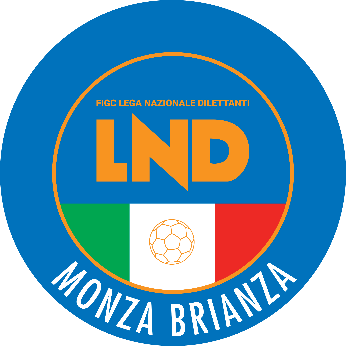 DELEGAZIONE PROVINCIALE DI MONZAVia Piave 7 -20900 MONZA  Tel. 039 2326135 - Fax 039 2304666 - e-mail: del.monza@lnd.itPEC: lndmonza@pec.comitatoregionalelombardia.itPEC GIUDICE SPORTIVO: giudicemonzabrianza@pec.comitatoregionalelombardia.ite-mail rapporti attività di base: adb.monza@lnd.itCanale telegram:@lndmonza  link: https://t.me/lndmonzahttps://t.me/lndmonzaORARIO APERTURALunedì 09:30-12:30/13:00-15:30/20:30-22:00Giovedì 13:30-16:00/20:30-22:00 
Martedì-Mercoledì-Venerdì 09:30-12:30/13:00-15:30Stagione Sportiva 2022/2023Comunicato Ufficiale N° 43 del 02/05/2023Stagione Sportiva 2022/2023Comunicato Ufficiale N° 43 del 02/05/2023Data GaraN° Gior.Squadra 1Squadra 2Data Orig.Ora Var.Ora Orig.Impianto07/05/202315 RCAMPAGNOLA DON BOSCOLEO TEAM14:3015:30Data GaraN° Gior.Squadra 1Squadra 2Data Orig.Ora Var.Ora Orig.Impianto03/05/2023VIBE RONCHESECAVENAGO04/12/202219:3010:00C.S.COMUNALE VIMERCATE VIA PRINCIPATO, 6COLOMBO LEONARDO(CITTA DI CORNATE) COLTRI LUCA(ALL SOCCER sq.B) MATARRESE ROBERTO(CAVENAGO) MEROLA MATTEO(ALL SOCCER sq.B) SIRIGNANO LUIGI(ORNAGO A.S.D.) Data GaraN° Gior.Squadra 1Squadra 2Data Orig.Ora Var.Ora Orig.Impianto02/05/202313 RPOLISPORTIVA ARGENTIALISCATE CALCIO23/04/202320:0016:4503/05/202313 RSPORTING VALENTINOMAZZOLAPESSANO CON BORNAGO23/04/202318:3015:00Data GaraN° Gior.Squadra 1Squadra 2Data Orig.Ora Var.Ora Orig.Impianto03/05/202313 ACARUGATEJUVENILIA SPORT CLUB23/04/202320:3009:30Data GaraN° Gior.Squadra 1Squadra 2Data Orig.Ora Var.Ora Orig.Impianto04/05/202315 ADI PO VIMERCATESECAMPAGNOLA DON BOSCO07/05/202319:0016:3006/05/202315 AVIRTUS INZAGOLEO TEAM07/05/202316:0011:00COMUNALE "STADIO" INZAGO VIA BOCCACCIO 10Data GaraN° Gior.Squadra 1Squadra 2Data Orig.Ora Var.Ora Orig.Impianto08/05/202315 AVIBE RONCHESEPOLISPORTIVA ARGENTIA07/05/202320:0017:30Data GaraN° Gior.Squadra 1Squadra 2Data Orig.Ora Var.Ora Orig.Impianto06/05/202315 ABOVISIO MASCIAGOBUSNAGO07/05/202315:3009:3006/05/202315 ACAVENAGOLA DOMINANTE07/05/202316:3010:00Data GaraN° Gior.Squadra 1Squadra 2Data Orig.Ora Var.Ora Orig.Impianto06/05/20231 RA.CASATI CALCIO ARCORECASSINA CALCIO17:30LAMPERTICO DANIELE(A.CASATI CALCIO ARCORE) RAIANO MATTEO(CASSINA CALCIO) SALA RICCARDO(CASSINA CALCIO) VITALE ANDREA(CASSINA CALCIO) KRASIC EDOARDO DEJAN(FOOTBALL CLUB CERNUSCO) MASTROTOTARO MARCO ANGELO(FOOTBALL CLUB CERNUSCO) MAZZONE SIMONE(LIMBIATE) ROSSETTI LORENZO(LIMBIATE) Data GaraN° Gior.Squadra 1Squadra 2Data Orig.Ora Var.Ora Orig.Impianto07/05/20231 AAURORA DESIO 1922SAN FRUTTUOSO16:0007/05/20231 AS.ALBINO S.DAMIANOCALCIO MISINTO 1971 ASD16:00